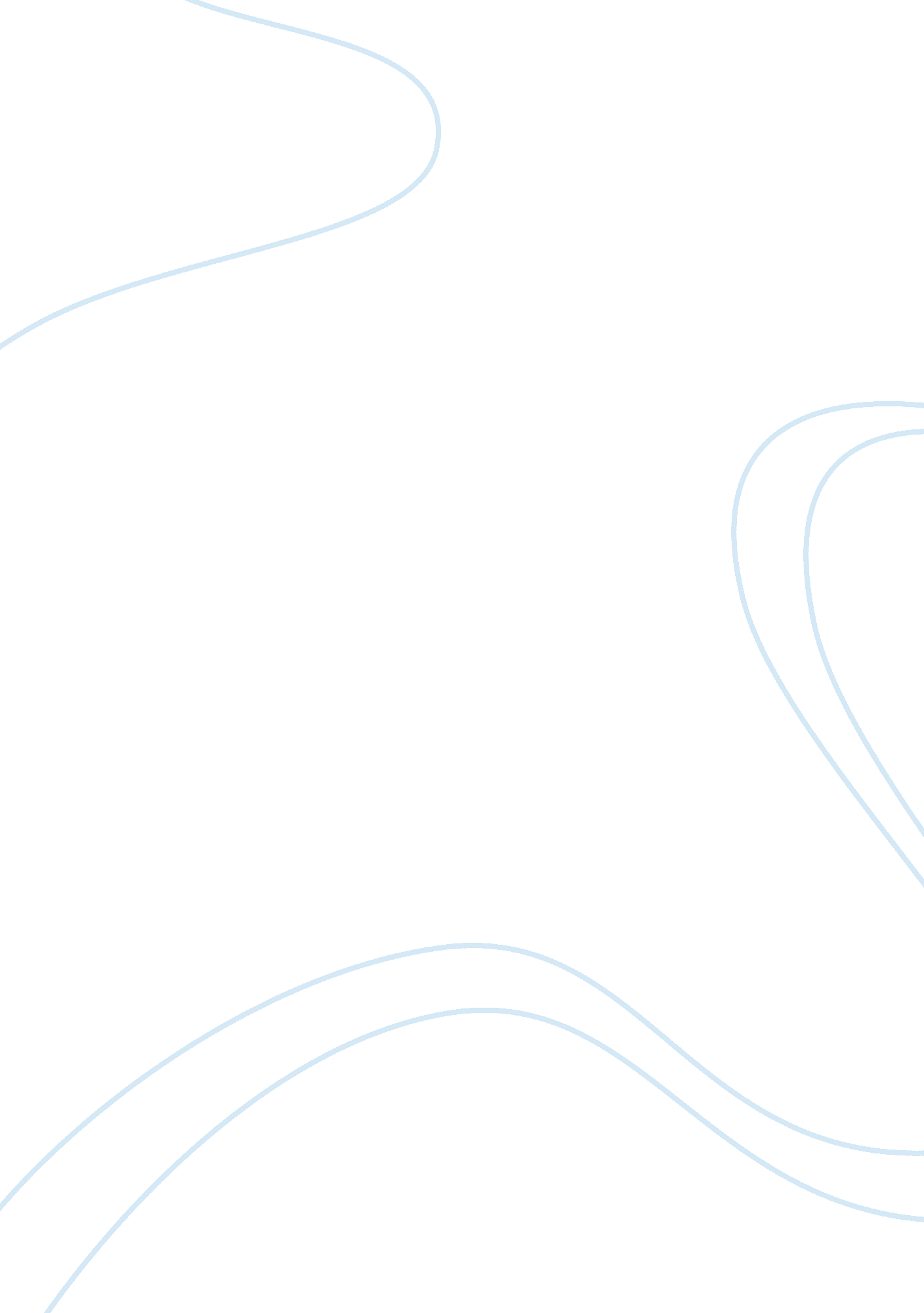 El tilingo lingoArt & Culture, Music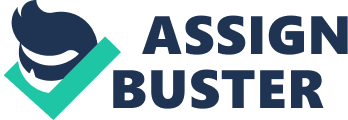 El Tilingo Lingo Jimenez originates from the state of Veracruz on the Gulf of Mexico. The song exists in the album Los Lobos del Este de Los Angeles produced in 1978 by Los Lobos. El Tilingo Lingo epitomizes the approaches, experiences, and attitude of Mexican laborers and farm workers. 
The song El Tilingo Lingo Jimenez comprises outstanding lead melodies based on the rhythmic styles of Quinteros like is Delfiƒn and Lino Chiƒ¡vez. El Tilingo involves syncopated and vigorous plucking on twin harps and involves the profound play of guitar accompanied with five sequences of strings, which adds the appeal to the listeners. The singers appear lively and all through, they show intricate percussive and unique footwork and the instruments. Singer Conjunto Hueyapan seeks to integrate the zapateado into the son both as separate and integral integrity during the performance. 
In addition, El Tilingo Lingo Jimenez displays colorful and brilliant lead vocals. They help exhibit elegant 
Works Cited 
Carrillo, Lino. Conjunto Medellin de Lino Chavez - El Tilingo Lingo. YouTube Video Clip. Jun 15, 2012. Web. October 17, 2014. Accessed from https://www. youtube. com/watch? v= 5ivG3RD61wo 
Work cited 